Daruvar 2018.Drugi po redu Forum mirotvornih škola održan je 6. i 7. rujna 2018. u Daruvaru na kojem su sudjelovale pedagoginja Andrea Trutanić i učenica Marija Krišto. Tema Foruma bila je „Nenasilje počinje sa mnom“, a domaćin Ekonomska i turistička škola Daruvar.Uz druženje i razmjenu iskustva, sudjelovali smo na radionicama o mirnom rješavanju sukoba, a učenica Marija predstavila je školski projekt „Prijateljska pomoć“.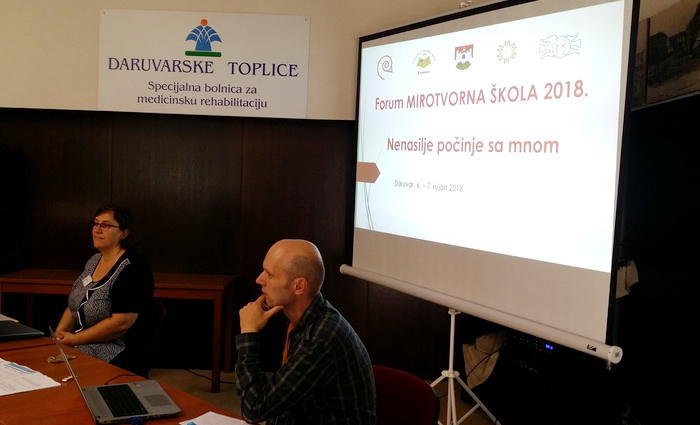 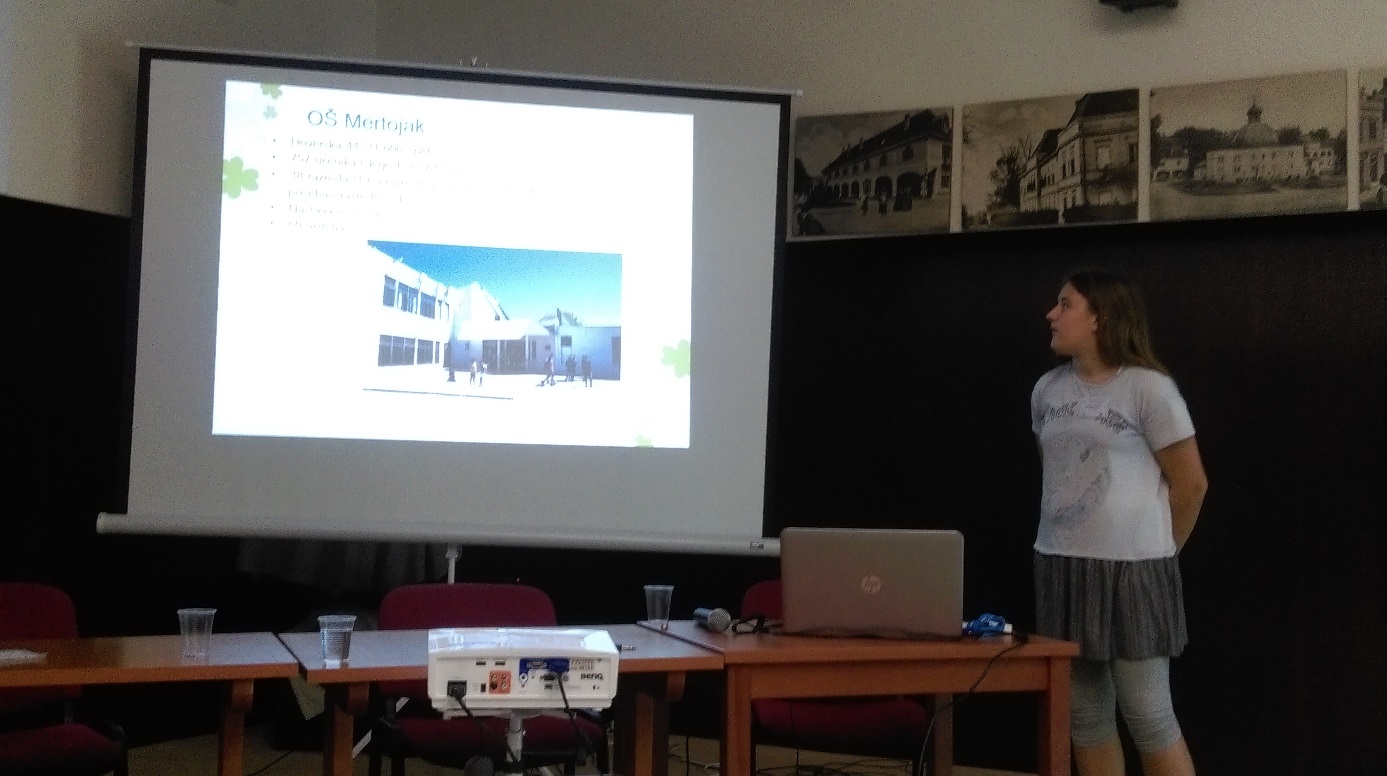 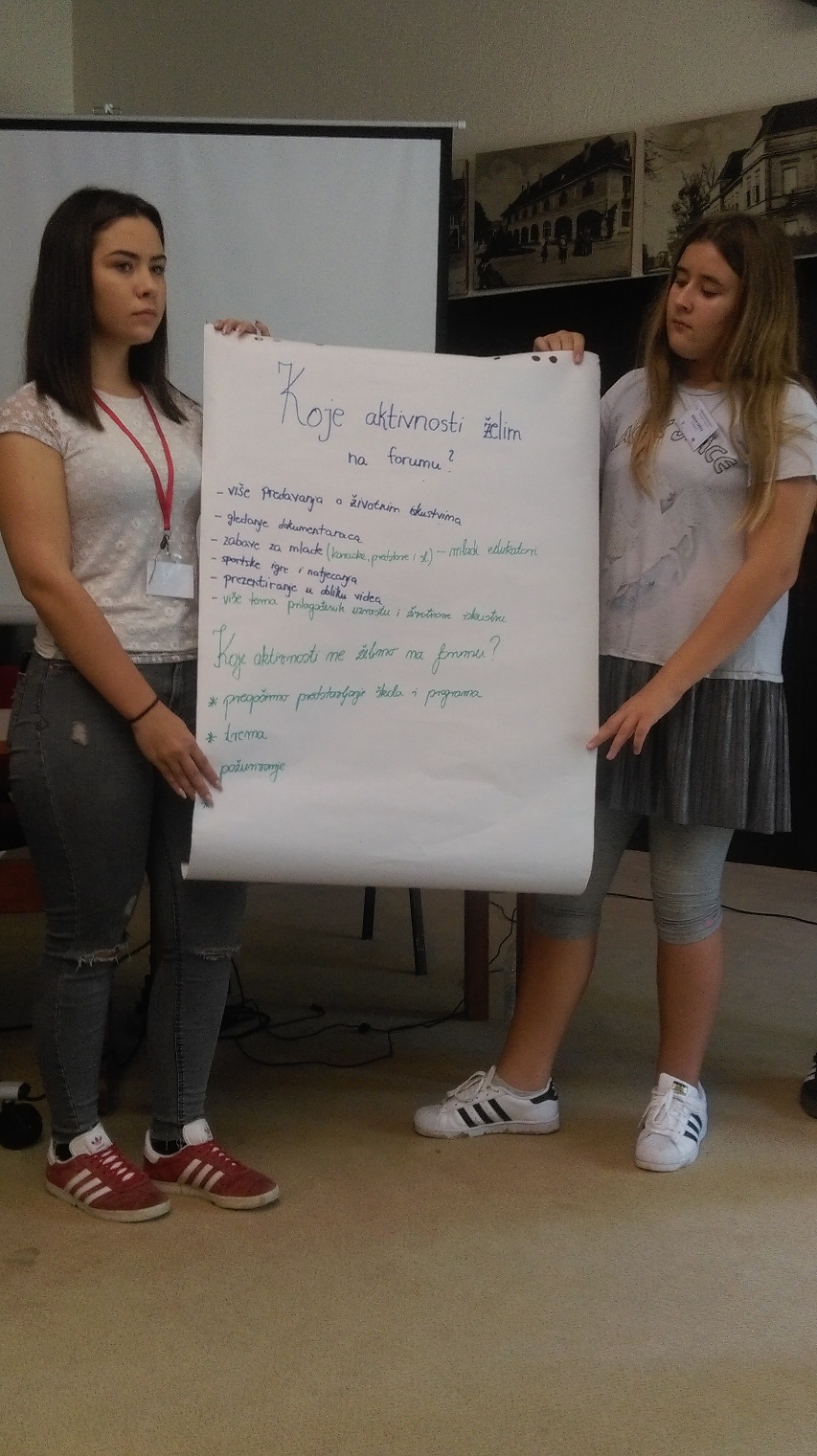 